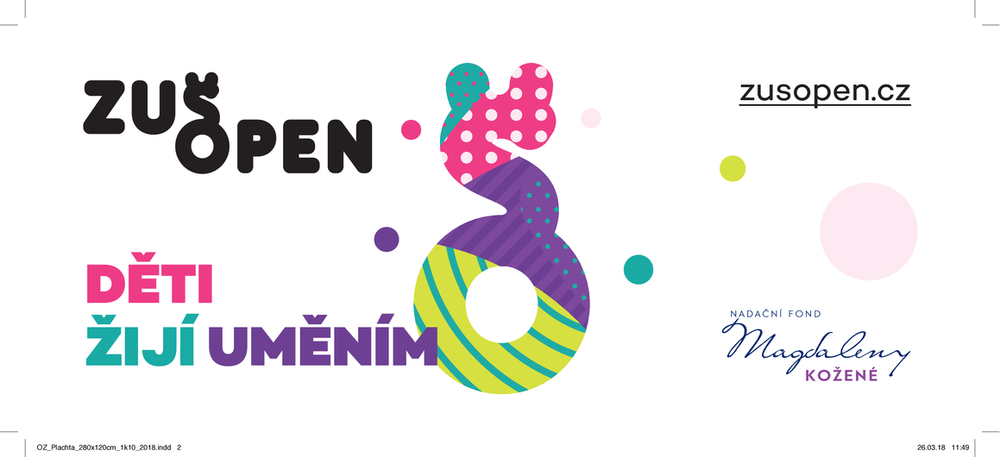 Pátek 31. května 2019PROGRAM AKCE15.00	Otevření ZUŠ, uvítání – před školou
Soubor zobcových fléten – před školou15.30	TO – současný tanec – zahrada16.00	Komorní orchestr – koncertní sál v přízemí 16.30	LDO - pavilon17.00	Dechový orchestr –  koncertní sál v přízemí17.30 	Rocková kapela – před pavilonem Koncerty v komorním sále ve 3. patře:začátky v 16.00 a 17.00 hod.Výtvarný obor:15.30 – 18.00 výtvarné dílny – pavilon 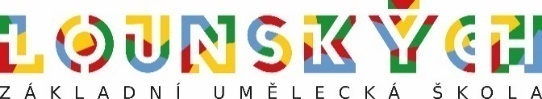 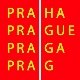 Pátek 31. května 2019PROGRAM AKCE15.00	Otevření ZUŠ, uvítání – před školou
Soubor zobcových fléten – před školou15.30	TO – současný tanec – zahrada16.00	Komorní orchestr – koncertní sál v přízemí 16.30	LDO - pavilon17.00	Dechový orchestr –  koncertní sál v přízemí17.30 	Rocková kapela – před pavilonem Koncerty v komorním sále ve 3. patře:začátky v 16.00 a 17.00 hod.Výtvarný obor:15.30 – 18.00 výtvarné dílny – pavilon 